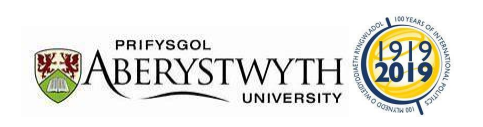 Cynllun Lleoliadau Tŷ’r Cyffredin a Senedd Cymru FFURFLEN GAIS – HAF 2024Enw: ______________________________________________ E-bost: _______________________ Cynllun Gradd: ___________________________________Blwyddyn Astudio:________________ Cyfeiriad yn ystod y Tymor:____________________________________________________________ __________________________________________________________________________________ Cyfeiriad Cartref: ___________________________________________________________________ __________________________________________________________________________________ Er lles y myfyriwr/fyfyrwraig a’r AS, byddwn yn ceisio paru diddordebau i’r graddau y bo hynny’n bosibl.  Nodwch unrhyw feysydd polisi sydd o ddiddordeb arbennig i chi.______________________________________________________________________ 2. Rhowch enw a phlaid yr AS ar gyfer yr etholaeth lle mae eich cartref. ______________________________________________________________________________Dylai’r ffurflen yma gael ei llenwi a’i chyflwyno gyda gweddill y cais, ynghyd â CV, ac eglurhad tudalen o hyd yn nodi pam mae arnoch eisiau mynd ar y cynllun, a hynny ar e-bost i Catrin Edwards (cwe6@aber.ac.uk) erbyn 15 Chwefror 2024 erbyn 16.00. Os byddwch yn cael eich dewis i fynd ar leoliad, bydd y CV a’r datganiad personol yn cael eu hanfon at ASau a allai gynnig lleoliad ichi. Mae’r ffurflen gais yma yn cael ei defnyddio at ddibenion yr adran yn unig. Bydd yr holl ymgeiswyr yn cael gwybod ar e-bost erbyn 25 Chwefror 2024 a ydynt ar y rhestr fer ai peidio. Y dyddiad dros dro ar gyfer cynnal cyfweliadau yw’r wythnos sy’n cychwyn ar 4 Mawrth 2024. Bydd y myfyrwyr sy’n cael eu dewis ar gyfer Cynllun Lleoliadau Tŷ’r Cyffredin a Senedd Cymru yn cael eu dewis ar sail teilyngdod gan y pwyllgor sy’n gyfrifol am ddewis. Mae’r Adran yn rhydd i wneud ei dewis ei hun ac mae’r penderfyniad a wneir yn un terfynol. Mae’r Adran yn cadw’r hawl i dynnu’r cynnig o leoliad os bernir bod perfformiad neu ymddygiad y myfyrwyr a ddewiswyd yn anfoddhaol, naill ai cyn neu yn ystod y lleoliad. Er bod yr Adran yn gwneud pob ymdrech resymol i leoli myfyrwyr gydag ASau addas, mae’r holl leoliadau yn amodol ar gytundeb yr ASau ac felly ni ellir eu gwarantu. Rydw i wedi darllen y datganiad uchod ac rwy’n ei dderbyn.Llofnod: _______________________________________ Dyddiad: ____________________________